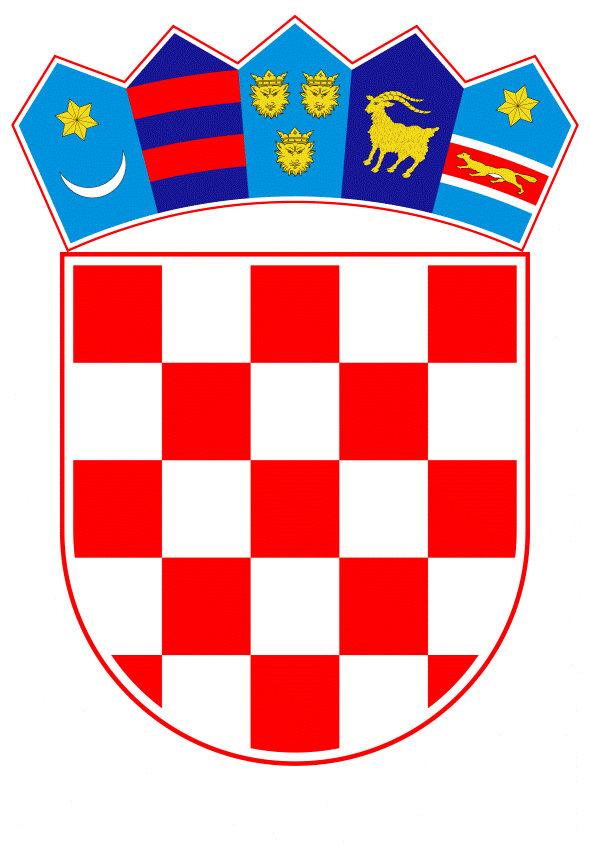 VLADA REPUBLIKE HRVATSKEZagreb, 9. travnja 2020.______________________________________________________________________________________________________________________________________________________________________________________________________________________________											PRIJEDLOG			 Klasa:									 	Urbroj:	Zagreb,										PREDSJEDNIKU HRVATSKOGA SABORAPredmet:	Zastupničko pitanje Nikole Grmoje, u vezi s postupanjima unutar Fonda za zaštitu okoliša i energetsku učinkovitost - odgovor Vlade		Zastupnik u Hrvatskome saboru, Nikola Grmoja, postavio je, sukladno s člankom 140. Poslovnika Hrvatskoga sabora (Narodne novine, br. 81/13, 113/16, 69/17 i 29/18), zastupničko pitanje u vezi s postupanjima unutar Fonda za zaštitu okoliša i energetsku učinkovitost.		Na navedeno zastupničko pitanje Vlada Republike Hrvatske, daje sljedeći odgovor:Odgovor na postavljeno zastupničko pitanje sadržan je u odgovoru ministra zaštite okoliša i energetike dostavljenom predsjedniku Hrvatskoga sabora aktom, klase: 023-01/19-01/53, urbroja: 517-10-20-5, od 31. ožujka 2020. godine.PREDSJEDNIKmr. sc. Andrej PlenkovićPredlagatelj:Ministarstvo zaštite okoliša i energetikePredmet:Verifikacija odgovora na zastupničko pitanje Nikole Grmoje, u vezi s postupanjima unutar Fonda za zaštitu okoliša i energetsku učinkovitost